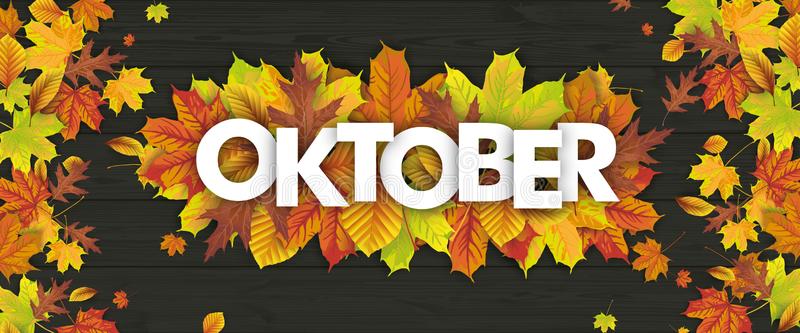 MEDLEMSINFORMATION Så är den vackra hösten här och färgerna skiftar i naturen och på kolonilotterna skördar man fortfarande. Det är också utrensningens tid - vi har alla börjat (eller avslutat) att packa in utemöbler och rensat på balkonger och uteplatser. För att åter bidra så att ni lätt kan avyttra saker ni vill slänga har vi, som ni fått besked om i separat utskick, bokat containers för helgen 7-8 nov.Då det kommer klagomål på att cykelförråd är fulla/överfulla kommer vi inom en snar framtid ha en utrensning. Precis som tidigare kommer vi att be alla att markera cyklar som används och ska vara kvar – resterande kommer vi att omhänderta för förvaring på annan plats. Mer information om detta kommer.MedlemsdagFör att fira in hösten kommer det att bli en trivsam medlemsdag den 25 oktober med tipsrunda, loppis och utomhusfika arrangerad av Fritids- och utbildningsgruppen. Vi har inte bjudit in andra föreningar då Corona restriktionerna inte tillåter folksamlingar över 50.Tipsrundan löper från 30 gården ca kl. 12:00 och går sedan förbi garagen på både västra och östra parkeringen. Vill du vara med på tipsrundan?Anmäl dig till Magnus Rosén (magrosenster@gmail.com)
Loppisen kommer att vara förlagd till olika garage på de båda parkeringsplatserna.Är du intresserad av att sätta upp ett loppisbord?Anmäl dig till Magnus Rosén (magrosenster@gmail.com)
Fika serveras på 30 gårdens uteplats.VÄLKOMNA!!Vad gör styrelsen just nu?Budgeten för kommande verksamhetsår är just nu högst upp på agendan och en del i detta är den okulärbesiktning av hela området som genomfördes i samverkan med HSB i början av september. Det innebär att vi går runt området och tittar på byggnader utifrån och inifrån, in i alla trapphus, ner i alla källare och förrådsutrymmen, tittar på alla rör och all teknik. Allt noteras och dokumenteras med både text och foto. Därefter kopplas allt till underhållsplanen i vilken det anges vilket årtal som eventuella åtgärder ska genomföras. I planen anges även beräknad kostnad för åtgärderna och hela planen ligger sen till grund för budgeten och utfallet av budgetarbetet kan komma att påverka hyresnivåerna.Saker som kommer att åtgärdas under nästa år är t.ex. garage och förrådsbyggnader d.v.s. målning och byte av panel, stamspolning, ventiler och termostater på alla radiatorer kommer att bytas, vilket kommer att vara av godo för energiåtgången. En del komponenter i tekniken för värme och vatten kommer också att uppdateras.Vid styrelsemötet den 22 sept. beslutade styrelsen att teckna avtal med HSB för förvaltning och fastighetsskötsel. Vi tror mycket på detta nya avtal och ser att det blir en hållbar och god lösning för framtiden. Vi kommer med en mer fyllig information kring detta i ett separat utskick. Överlämningen kommer successivt att påbörjas i november. Vi fortsätter diskussioner om hur vi framåt ska lösa trädgård- och markskötsel. När det gäller porttelefoner i höghusen gjordes en liten enkät som tyvärr endast besvarades av hälften av de boende. Resultatet blev dessutom lika avseende vilken teknik som är att föredra. Det finns sålunda ingen god grund för beslut i frågan. Vi jobbar vidare på detta och kommer att gå ut med ännu en förfrågan om hur mycket var och en använder sin porttelefon. Efter samråd med HSBs jurist kommer vi sedan att hänskjuta frågan till stämman.Deponin på östra kolonilotten ska fortfarande rivas och ersättas med en ny, men det kommer att ske till våren då den just nu är hem för igelkottar. I övrigt är det smått och stort som kommer vår väg, ärende som kan lösas direkt och ärende som kräver mer arbete.Till sist:Smittspridningen ökar igen, det innebär att vi håller fast vid vårt beslut att inte hyra ut lokalen. Vi kan nog också räkna med att detta beslut kvarstår in på det nya året. 
Det innebär också att vi alla fortsatt måste hålla på de restriktioner som gäller:Håll en god social distans när ni möts och samtalar.Var mycket noga med handhygien och tvätta händerna ofta. Använd tvål och vatten och tvätta i 20 sek minst. Är ni förkylda eller drabbade av covid-19 infektion – håll er isolerade. Hjälp era grannar om de behöver hjälp med att handla eller med annat ni kan bistå med. Tillsammans är vi starka och tillsammans kan vi hjälpa!Kommer ni hem från resa till annat land eller annan del av landet ….håll er gärna i frivillig karantän en vecka.HälsarSusanne, Janne, Emma, Daniel, Magnus, Gabriel, Moa, Ulf och Malin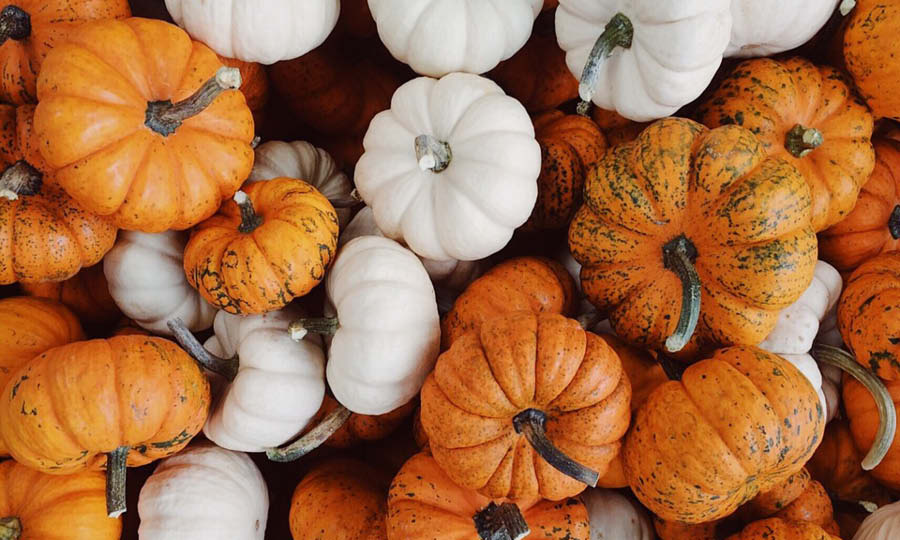 